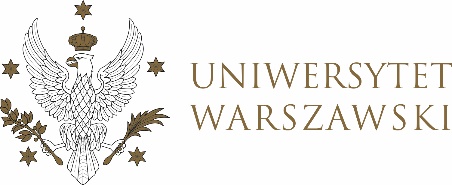 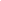 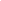 UCHWAŁA NR 42/2023RADY DYDAKTYCZNEJ DLA KIERUNKÓW STUDIÓW 
EUROPEAN POLITICS AND ECONOMICS, GRADUATE PROGRAMME IN INTERNATIONAL RELATIONS, GRADUATE PROGRAMME IN POLITICAL SCIENCE, SOCIAL AND PUBLIC POLICY,UNDERGRADUATE PROGRAMME IN INTERNATIONAL RELATIONS, UNDERGRADUATE PROGRAMME IN POLITICAL SCIENCE, SOCIAL AND PUBLIC POLICYz dnia 14 grudnia 2023 r.w  sprawie zatwierdzenia tematów prac dyplomowych na kierunku 
Graduate Programme in International RelationsNa podstawie uchwały nr 35/2020 Rady Dydaktycznej WNPISM UW z dnia 19 lipca 2020 r. w sprawie szczegółowych zasad procesu dyplomowania na kierunku Graduate Programme in International Relations Rada Dydaktyczna postanawia, co następuje:§ 1	Rada Dydaktyczna zatwierdza tematy prac dyplomowych  na kierunku Graduate Programme in International Relations stanowiący Załączniki nr 1 do uchwały. § 2Uchwała wchodzi w życie z dniem podjęcia.Przewodnicząca Rady Dydaktycznej: D. Heidrich Załącznik nr 1
z dnia  14 grudnia 2023 do uchwały nr 42/2023 Rady Dydaktycznej dla kierunków
Undergraduate Programme in International Relations, 
Undergraduate Programme in Political Science, 
Graduate Programme in International Relations, 
Graduate Programme in Political Science, European Politics and Economics, 
Social and Public PolicyTematy prac dyplomowych  dla kierunku Graduate Programme in International Relations w roku akademickim 2022/2023.Imię i nazwisko promotoraNr albumu studentaZaakceptowany temat pracy dyplomowejDr hab. Andrzej Szeptycki, prof. ucz.437706The Kaliningrad oblast’ as a challenge for NATO in the Baltic regionDr hab. Jakub Zajączkowski454407China’s foreign policy toward Myanmar after 2011Dr hab. Jakub Zajączkowski436524French counter-terrorism policy in Mali after 2012Dr hab. Jakub Zajączkowski437799The Nord Stream II in the United States policy since 2015Dr hab. Jakub Zajączkowski415610The role of cultural factors in Japan’s foreign policy in Asia Pacific - case study of the Abe administration 2012-2020Dr hab. Joanna Starzyk-Sulejewska430282Turkish perspective on the relations with the European Union after 2002